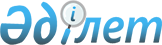 "2018 – 2020 жылдарға арналған республикалық бюджет туралы" Қазақстан Республикасының Заңына өзгерістер мен толықтырулар енгізу туралы" Қазақстан Республикасы Заңының жобасы туралыҚазақстан Республикасы Үкіметінің 2018 жылғы 4 сәуірдегі № 164 қаулысы.
      Қазақстан Республикасының Үкіметі ҚАУЛЫ ЕТЕДІ:
      "2018 – 2020 жылдарға арналған республикалық бюджет туралы" Қазақстан Республикасының Заңына өзгерістер мен толықтырулар енгізу туралы" Қазақстан Республикасы Заңының жобасы Қазақстан Республикасының Парламенті Мәжілісінің қарауына енгізілсін. ҚАЗАҚСТАН РЕСПУБЛИКАСЫНЫҢ ЗАҢЫ  "2018 – 2020 жылдарға арналған республикалық бюджет туралы" Қазақстан Республикасының Заңына өзгерістер мен толықтырулар енгізу туралы
      1-бап. "2018 – 2020 жылдарға арналған республикалық бюджет туралы" 2017 жылғы 30 қарашадағы Қазақстан Республикасының Заңына (Қазақстан Республикасы Парламентінің Жаршысы, 2017 ж., № 20, 97-құжат) мынадай өзгерістер мен толықтырулар енгізілсін:
      1) 1, 2 және 6-баптар мынадай редакцияда жазылсын: 
      "1-бап. 2018 – 2020 жылдарға арналған республикалық бюджет көрсетілген Заңға тиісінше 1, 2 және 3-қосымшаларға сәйкес, оның ішінде 2018 жылға мынадай көлемдерде бекiтiлсiн:
      1) кiрiстер – 8 636 675 719 мың теңге, оның iшiнде:
      салықтық түсiмдер бойынша – 5 592 394 446 мың теңге;
      салықтық емес түсiмдер бойынша – 120 224 237 мың теңге;
      негiзгi капиталды сатудан түсетiн түсiмдер бойынша – 5 620 000 мың теңге;
      трансферттер түсiмдерi бойынша – 2 918 437 036 мың теңге;
      2) шығындар – 9 370 297 588 мың теңге;
      3) таза бюджеттiк кредиттеу – 113 475 991 мың теңге, оның iшiнде:
      бюджеттiк кредиттер – 236 519 381 мың теңге;
      бюджеттiк кредиттердi өтеу – 123 043 390 мың теңге;
      4) қаржы активтерiмен жасалатын операциялар бойынша сальдо – 36 155 287 мың теңге, оның iшiнде:
      қаржы активтерiн сатып алу – 36 155 287 мың теңге;
      5) бюджет тапшылығы – -883 253 147 мың теңге немесе елдiң iшкi жалпы өнiмінің 1,5 пайызы;
      6) бюджеттің мұнайға қатысты емес тапшылығы – -4 330 528 103 мың теңге;
      7) бюджет тапшылығын қаржыландыру – 883 253 147 мың теңге.
      2-бап. 2018 жылға арналған республикалық бюджетте Ресей Федерациясының "Байқоңыр" кешенін пайдаланғаны үшін 38 674 500 мың теңге сомасында және әскери полигондарды пайдаланғаны үшін 6 813 260 мың теңге сомасында жалдау ақыларының түсiмдері көзделсiн.";
      "6-бап. 2018 жылға арналған республикалық бюджетте облыстық бюджеттерден, Астана және Алматы қалаларының бюджеттерінен трансферттердің түсімдері мыналарға:
      "Қазақстан Республикасының кейбір заңнамалық актілеріне әлеуметтік қамсыздандыру мәселелері бойынша өзгерістер мен толықтырулар енгізу туралы" 2017 жылғы 20 маусымдағы Қазақстан Республикасының Заңына сәйкес жұмыс берушінің міндетті зейнетақы жарналарын енгізу мерзімін 2018 жылдан 2020 жылға ауыстыруға байланысты – 49 046 555 мың теңге;
      "Қазақстан Республикасының кейбір заңнамалық актілеріне денсаулық сақтау мәселелері бойынша өзгерістер мен толықтырулар енгізу туралы" 2017 жылғы 30 маусымдағы Қазақстан Республикасының Заңына сәйкес жұмыс берушілердің міндетті әлеуметтік медициналық сақтандыруға аударымдары бойынша мөлшерлемелерді азайтуға байланысты - 14 653 852 мың теңге;
      "Есірткіге тәуелді адамдарды әлеуметтік-психологиялық оңалту орталығы" коммуналдық мемлекеттік мекемесін ұстауға арналған шығыстардың берілуіне байланысты 65 296 мың теңге көзделсін.
      Облыстық бюджеттерден, Астана және Алматы қалаларының бюджеттерінен трансферттердің көрсетілген сомаларының республикалық бюджетке түсімдері Қазақстан Республикасы Үкіметінің шешімі негізінде айқындалады.";
      2) 13-баптың бірінші бөлігі мынадай мазмұндағы 17-1), 17-2) тармақшалармен және 22) тармақшадағы "қаржыландыруға бөлу Қазақстан Республикасы Үкіметінің шешімі негізінде айқындалады." деген сөздер "қаржыландыруға;" деген сөзбен ауыстырылып, 23) және 24) тармақшалармен толықтырылсын:
      "17-1) жаңартылған білім  мазмұны бойынша бастауыш, негізгі және жалпы орта білім беретін оқу бағдарламаларын іске асыратын білім беру ұйымдарының мұғалімдеріне қосымша ақы төлеуге және жергілікті бюджеттердің қаражаттары есебінен осы бағыт бойынша төленген сомаларды қайтаруға;
      17-2) ұлттық біліктілік тестінен өткен және бастауыш, негізгі және жалпы орта білім беретін оқу бағдарламаларын іске асыратын мұғалімдерге педагогикалық шеберлік біліктілігі үшін қосымша ақы төлеуге;"; 
      "23) жер учаскелерін мемлекет мұқтажы үшін алып қоюға;
      24) ауызсумен жабдықтаудың баламасыз көздері болып табылатын сумен жабдықтаудың аса маңызды топтық және оқшау жүйелерінен ауызсу беру жөніндегі көрсетілетін қызметтердің құнын субсидиялауға бөлу Қазақстан Республикасы Үкіметінің шешімі негізінде айқындалады.";
      3) 17, 19, 20, 22 және 24-баптар мынадай редакцияда жазылсын:
      "17-бап. Қазақстан Республикасы Үкiметiнiң 2018 жылға арналған резервi 77 542 814 мың теңге сомасында бекiтiлсiн.";
      "19-бап. Қазақстан Республикасы Инвестициялар және даму министрлігінің 2018 жылға арналған шығындарының құрамында мемлекеттік мүлікті сенімгерлік басқару шарты бойынша міндеттемелерді орындауға "ҚазАвтоЖол" ұлттық компаниясы" акционерлік қоғамына аудару үшін 16 070 847 мың теңге сомасында қаражат көзделгені ескерілсін.
      20-бап. 2018 жылға арналған республикалық бюджетте мемлекет кепiлдiк берген қарыздарды өтеу және оларға қызмет көрсету үшiн 581 635 мың теңге көзделсiн.";
      "22-бап. 2018 жылғы 31 желтоқсанға үкiметтiк борыш лимитi 12 000 000 000 мың теңге мөлшерiнде белгiленсiн.";
      "24-бап. Мемлекеттік-жекешелік әріптестік жобалары бойынша мемлекеттік міндеттемелердің, оның ішінде Қазақстан Республикасы Үкiметiнiң мемлекеттік концессиялық мiндеттемелерінің лимитi 2018 жылға 1 726 942 051 мың теңге мөлшерінде белгіленсін.";
      4) көрсетілген Заңға 1, 4 және 5-қосымшалар осы Заңға 1, 2 және 3-қосымшаларға сәйкес редакцияда жазылсын.
      2-бап. Осы Заң 2018 жылғы 1 қаңтардан бастап қолданысқа енгiзiледi. 2018 жылға арналған республикалық бюджет Қазақстан Республикасының Ұлттық қорына жіберілетін 2018 жылға арналған түсімдердің көлемі 2018 жылға арналған республикалық бюджетті атқару процесінде секвестрлеуге жатпайтын республикалық бюджеттік бағдарламалардың (кіші бағдарламалардың) тізбесі
					© 2012. Қазақстан Республикасы Әділет министрлігінің «Қазақстан Республикасының Заңнама және құқықтық ақпарат институты» ШЖҚ РМК
				
      Қазақстан Республикасының
Премьер-Министрі

Б. Сағынтаев
Жоба
      Қазақстан Республикасының
Президенті
"2018 - 2020 жылдарға арналған
республикалық бюджет туралы"
Қазақстан Республикасының
Заңына өзгерістер мен
толықтырулар енгізу туралы"
2018жылғы" "
Қазақстан Республикасының
№ Заңына1-ҚОСЫМША"2018 - 2020 жылдарға арналған
республикалық бюджет туралы"
2017 жылғы 30 қарашадағы
Қазақстан Республикасының
№ 113-VІ ҚРЗ Заңына
1-ҚОСЫМША
Санаты

Сыныбы

Ішкі сыныбы
Санаты

Сыныбы

Ішкі сыныбы
Санаты

Сыныбы

Ішкі сыныбы
Санаты

Сыныбы

Ішкі сыныбы
Атауы
Сомасы, мың теңге
I. Кірістер
I. Кірістер
8 636 675 719
1
Салықтық түсімдер
Салықтық түсімдер
5 592 394 446
1
Табыс салығы
Табыс салығы
1 755 200 700
1
Корпоративтік табыс салығы
Корпоративтік табыс салығы
1 755 200 700
5
Тауарларға, жұмыстарға және қызметтерге салынатын ішкі салықтар
Тауарларға, жұмыстарға және қызметтерге салынатын ішкі салықтар
2 599 259 285
1
Қосылған құн салығы
Қосылған құн салығы
2 147 825 242
2
Акциздер
Акциздер
99 191 541
3
Табиғи және басқа да ресурстарды пайдаланғаны үшін түсетін түсімдер
Табиғи және басқа да ресурстарды пайдаланғаны үшін түсетін түсімдер
334 920 868
4
Кәсіпкерлік және кәсіби қызметті жүргізгені үшін алынатын алымдар
Кәсіпкерлік және кәсіби қызметті жүргізгені үшін алынатын алымдар
4 516 090
5
Ойын бизнесіне салық
Ойын бизнесіне салық
12 805 544
6
Халықаралық сауда мен сыртқы операцияларға салынатын салықтар
Халықаралық сауда мен сыртқы операцияларға салынатын салықтар
1 210 617 988
1
Кеден төлемдері
Кеден төлемдері
1 176 225 144
2
Халықаралық сауда мен операцияларға салынатын басқа да салықтар
Халықаралық сауда мен операцияларға салынатын басқа да салықтар
34 392 844
8
Заңдық маңызы бар әрекеттерді жасағаны және (немесе) оған уәкілеттігі бар мемлекеттік органдар немесе лауазымды адамдар құжаттар бергені үшін алынатын міндетті төлемдер
Заңдық маңызы бар әрекеттерді жасағаны және (немесе) оған уәкілеттігі бар мемлекеттік органдар немесе лауазымды адамдар құжаттар бергені үшін алынатын міндетті төлемдер
27 316 473
1
Мемлекеттік баж
Мемлекеттік баж
27 316 473
2
Салықтық емес түсімдер
Салықтық емес түсімдер
120 224 237
1
Мемлекеттік меншіктен түсетін кірістер
Мемлекеттік меншіктен түсетін кірістер
83 408 187
1
Мемлекеттік кәсіпорындардың таза кірісі бөлігінің түсімдері
Мемлекеттік кәсіпорындардың таза кірісі бөлігінің түсімдері
8 606 709
3
Мемлекет меншігіндегі акциялардың мемлекеттік пакеттеріне дивидендтер
Мемлекет меншігіндегі акциялардың мемлекеттік пакеттеріне дивидендтер
13 744 335
4
Мемлекеттік меншігінде тұрған, заңды тұлғалардағы қатысу үлесіне, кірістер
Мемлекеттік меншігінде тұрған, заңды тұлғалардағы қатысу үлесіне, кірістер
1 937 716
5
Мемлекет меншігіндегі мүлікті жалға беруден түсетін кірістер
Мемлекет меншігіндегі мүлікті жалға беруден түсетін кірістер
46 863 905
6
Бюджет қаражатын банк шоттарына орналастырғаны үшін сыйақылар
Бюджет қаражатын банк шоттарына орналастырғаны үшін сыйақылар
700 000
7
Мемлекеттік бюджеттен берілген кредиттер бойынша сыйақылар
Мемлекеттік бюджеттен берілген кредиттер бойынша сыйақылар
3 393 534
9
Мемлекет меншігінен түсетін басқа да кірістер
Мемлекет меншігінен түсетін басқа да кірістер
8 161 988
2
Мемлекеттік бюджеттен қаржыландырылатын мемлекеттік мекемелердің тауарларды (жұмыстарды, қызметтерді) өткізуінен түсетін түсімдер
Мемлекеттік бюджеттен қаржыландырылатын мемлекеттік мекемелердің тауарларды (жұмыстарды, қызметтерді) өткізуінен түсетін түсімдер
2 693 080
1
Мемлекеттік бюджеттен қаржыландырылатын мемлекеттік мекемелердің тауарларды (жұмыстарды, қызметтерді) өткізуінен түсетін түсімдер
Мемлекеттік бюджеттен қаржыландырылатын мемлекеттік мекемелердің тауарларды (жұмыстарды, қызметтерді) өткізуінен түсетін түсімдер
2 693 080
3
Мемлекеттік бюджеттен қаржыландырылатын мемлекеттік мекемелер ұйымдастыратын мемлекеттік сатып алуды өткізуден түсетін ақша түсімдері
Мемлекеттік бюджеттен қаржыландырылатын мемлекеттік мекемелер ұйымдастыратын мемлекеттік сатып алуды өткізуден түсетін ақша түсімдері
265 270
1
Мемлекеттік бюджеттен қаржыландырылатын мемлекеттік мекемелер ұйымдастыратын мемлекеттік сатып алуды өткізуден түсетін ақша түсімдері
Мемлекеттік бюджеттен қаржыландырылатын мемлекеттік мекемелер ұйымдастыратын мемлекеттік сатып алуды өткізуден түсетін ақша түсімдері
265 270
4
Мемлекеттік бюджеттен қаржыландырылатын, сондай-ақ Қазақстан Республикасы Ұлттық Банкінің бюджетінен (шығыстар сметасынан) қамтылатын және қаржыландырылатын мемлекеттік мекемелер салатын айыппұлдар, өсімпұлдар, санкциялар, өндіріп алулар
Мемлекеттік бюджеттен қаржыландырылатын, сондай-ақ Қазақстан Республикасы Ұлттық Банкінің бюджетінен (шығыстар сметасынан) қамтылатын және қаржыландырылатын мемлекеттік мекемелер салатын айыппұлдар, өсімпұлдар, санкциялар, өндіріп алулар
10 703 587
1
Мұнай секторы ұйымдарынан түсетін түсімдерді қоспағанда, мемлекеттік бюджеттен қаржыландырылатын, сондай-ақ Қазақстан Республикасы Ұлттық Банкінің бюджетінен (шығыстар сметасынан) қамтылатын және қаржыландырылатын мемлекеттік мекемелер салатын айыппұлдар, өсімпұлдар, санкциялар, өндіріп алулар
Мұнай секторы ұйымдарынан түсетін түсімдерді қоспағанда, мемлекеттік бюджеттен қаржыландырылатын, сондай-ақ Қазақстан Республикасы Ұлттық Банкінің бюджетінен (шығыстар сметасынан) қамтылатын және қаржыландырылатын мемлекеттік мекемелер салатын айыппұлдар, өсімпұлдар, санкциялар, өндіріп алулар
10 703 587
5
Гранттар
Гранттар
819 682
2
Қаржылық көмек
Қаржылық көмек
819 682
6
Басқа да салықтық емес түсімдер
Басқа да салықтық емес түсімдер
22 334 431
1
Басқа да салықтық емес түсімдер
Басқа да салықтық емес түсімдер
22 334 431
3
Негізгі капиталды сатудан түсетін түсімдер
Негізгі капиталды сатудан түсетін түсімдер
5 620 000
2
Мемлекеттік материалдық резервтен тауарлар сату
Мемлекеттік материалдық резервтен тауарлар сату
5 620 000
1
Мемлекеттік материалдық резервтен тауарлар сату
Мемлекеттік материалдық резервтен тауарлар сату
5 620 000
4
Трансферттердің түсімдері
Трансферттердің түсімдері
2 918 437 036
1
Төмен тұрған мемлекеттік басқару органдарынан трансфертгер
Төмен тұрған мемлекеттік басқару органдарынан трансфертгер
318 437 036
1
Облыстық бюджеттерден, Астана және Алматы қалаларының бюджеттерінен трансферттер
Облыстық бюджеттерден, Астана және Алматы қалаларының бюджеттерінен трансферттер
318 437 036
4
Ұттық қордан трансферттер
Ұттық қордан трансферттер
2 600 000 000
1
Республикалық бюджетке Ұлттық қордан трансферттер
Республикалық бюджетке Ұлттық қордан трансферттер
2 600 000 000
II. Шығындар
II. Шығындар
9 370 297 588
1
Жалпы сипаттағы мемлекеттік қызметтер
Жалпы сипаттағы мемлекеттік қызметтер
407 096 889
101
Қазақстан Республикасы Президентінің Әкімшілігі
Қазақстан Республикасы Президентінің Әкімшілігі
7 112 488
001
Мемлекет басшысының қызметін қамтамасыз ету жөніндегі қызметтер
Мемлекет басшысының қызметін қамтамасыз ету жөніндегі қызметтер
4 901 292
002
Мемлекеттің ішкі және сыртқы саясатының стратегиялық аспектілерін болжамды-талдамалық қамтамасыз ету жөніндегі қызметтер
Мемлекеттің ішкі және сыртқы саясатының стратегиялық аспектілерін болжамды-талдамалық қамтамасыз ету жөніндегі қызметтер
211 733
003
Мұрағат қорының, баспа басылымдарының сақталуын қамтамасыз ету және оларды арнайы пайдалану жөніндегі қызметтер
Мұрағат қорының, баспа басылымдарының сақталуын қамтамасыз ету және оларды арнайы пайдалану жөніндегі қызметтер
496 425
008
Қазақстан Республикасының Тұңғыш Президенті – Елбасы кітапханасының қызметін қамтамасыз ету жөніндегі қызметтер
Қазақстан Республикасының Тұңғыш Президенті – Елбасы кітапханасының қызметін қамтамасыз ету жөніндегі қызметтер
959 218
009
Қазақстан халқы Ассамблеясының қызметін қамтамасыз ету жөніндегі қызметтер
Қазақстан халқы Ассамблеясының қызметін қамтамасыз ету жөніндегі қызметтер
528 095
011
Қазақстан Республикасында әйелдердің құқықтары мен мүмкіндіктерін кеңейту
Қазақстан Республикасында әйелдердің құқықтары мен мүмкіндіктерін кеңейту
15 725
104
Қазақстан Республикасы Премьер-Министрінің Кеңсесі
Қазақстан Республикасы Премьер-Министрінің Кеңсесі
2 323 526
001
Қазақстан Республикасы Премьер-Министрінің қызметін қамтамасыз ету жөніндегі қызметтер
Қазақстан Республикасы Премьер-Министрінің қызметін қамтамасыз ету жөніндегі қызметтер
2 323 526
106
Адам құқықтары жөніндегі ұлттық орталық
Адам құқықтары жөніндегі ұлттық орталық
82 620
001
Адамның және азаматтың құқықтары мен бостандықтарының сақталуын қадағалау жөніндегі қызметтер
Адамның және азаматтың құқықтары мен бостандықтарының сақталуын қадағалау жөніндегі қызметтер
82 620
107
Қазақстан Республикасы Жоғары Сот Кеңесінің Аппараты
Қазақстан Республикасы Жоғары Сот Кеңесінің Аппараты
128 478
001
Қазақстан Республикасы Жоғары Сот Кеңесінің қызметін қамтамасыз ету жөнінде көрсетілетін қызметтер
Қазақстан Республикасы Жоғары Сот Кеңесінің қызметін қамтамасыз ету жөнінде көрсетілетін қызметтер
128 478
201
Қазақстан Республикасы Ішкі істер министрлігі
Қазақстан Республикасы Ішкі істер министрлігі
69 840 268
001
Қоғамдық тәртіпті қорғау және қоғамдық қауіпсіздікті қамтамасыз ету, қылмыстық-атқару жүйесі, табиғи және техногендік сипаттағы төтенше жағдайлардың алдын алу және оларды жою саласындағы мемлекеттік саясатты айқындау және оның іске асырылуын ұйымдастыру жөніндегі қызметтер
Қоғамдық тәртіпті қорғау және қоғамдық қауіпсіздікті қамтамасыз ету, қылмыстық-атқару жүйесі, табиғи және техногендік сипаттағы төтенше жағдайлардың алдын алу және оларды жою саласындағы мемлекеттік саясатты айқындау және оның іске асырылуын ұйымдастыру жөніндегі қызметтер
69 840 268
204
Қазақстан Республикасы Сыртқы істер министрлігі
Қазақстан Республикасы Сыртқы істер министрлігі
69 960 692
001
Сыртқы саяси қызметті үйлестіру жөніндегі қызметтер
Сыртқы саяси қызметті үйлестіру жөніндегі қызметтер
47 781 950
003
Қазақстан Республикасының Мемлекеттік шекарасын делимитациялау және демаркациялау
Қазақстан Республикасының Мемлекеттік шекарасын делимитациялау және демаркациялау
235 338
005
Шетелдік іссапарлар
Шетелдік іссапарлар
2 995 806
008
Шетелдегі дипломатиялық өкілдіктердің арнайы, инженерлік-техникалық және нақты қорғалуын қамтамасыз ету
Шетелдегі дипломатиялық өкілдіктердің арнайы, инженерлік-техникалық және нақты қорғалуын қамтамасыз ету
92 063
013
Халықаралық ұйымдарда, Тәуелсіз Мемлекеттер Достастығының жарғылық және басқа органдарында Қазақстан Республикасының мүдделерін білдіру
Халықаралық ұйымдарда, Тәуелсіз Мемлекеттер Достастығының жарғылық және басқа органдарында Қазақстан Республикасының мүдделерін білдіру
413 316
017
Қазақстан Республикасының халықаралық ұйымдарға, өзге де халықаралық жөне басқа органдарға қатысуы
Қазақстан Республикасының халықаралық ұйымдарға, өзге де халықаралық жөне басқа органдарға қатысуы
15 338 781
019
Ақпараттық-имидждік саясаттың іске асырылуын қамтамасыз ету
Ақпараттық-имидждік саясаттың іске асырылуын қамтамасыз ету
3 044 822
020
Орталық Азия елдерінде гендермен байланысты тұрақты даму мақсаттарының ұлттандыруына жәрдем көрсету
Орталық Азия елдерінде гендермен байланысты тұрақты даму мақсаттарының ұлттандыруына жәрдем көрсету
58 616
217
Қазақстан Республикасы Қаржы министрлігі
Қазақстан Республикасы Қаржы министрлігі
77 649 321
001
Бюджеттік жоспарлауды, орындалуын және мемлекеттік бюджеттің атқарылуын бақылауды қамтамасыз ету және экономикалық және қаржылық қылмыстар мен құқық бұзушылықтарға қарсы іс-қимыл жөніндегі қызметтер
Бюджеттік жоспарлауды, орындалуын және мемлекеттік бюджеттің атқарылуын бақылауды қамтамасыз ету және экономикалық және қаржылық қылмыстар мен құқық бұзушылықтарға қарсы іс-қимыл жөніндегі қызметтер
68 946 210
Функционалдық топ
Функционалдық топ
Функционалдық топ
Атауы
Сомасы, мың теңге
Әкімші
Әкімші
Әкімші
Атауы
Сомасы, мың теңге
Бағдарлама
Бағдарлама
Бағдарлама
Атауы
Сомасы, мың теңге
002
Халықаралық қаржы ұйымдары қаржыландыратын инвестициялық жобалардың аудитін жүзеге асыру
23 296
019
Жеңілдікті тұрғын үй кредиттері бойынша бағамдық айырманы төлеу
10 331
030
Қазақстан Республикасы Қаржы министрлігінің ақпараттық жүйелерін құру және дамыту
195 252
067
Саяси партияларды қаржыландыру
6 161 347
072
Салық әкімшілігі жүйесін реформалау
1 032 810
091
Қазақстан Республикасы Қаржы министрлігінің объектілерін және инфрақұрылымын салу
293 500
094
Мемлекеттік активтерді басқару
986 575
225
Қазақстан Республикасы Білім және ғылым министрлігі
32 819 168
130
Ғылыми және (немесе) ғылыми-техникалық қызмет субъектілерін базалық қаржыландыру
6 250 302
217
Ғылымды дамыту
26 568 866
241
Қазақстан Республикасы Энергетика министрлігі
6 905 060
001
Энергетика, атом энергиясы, мұнай-газ және мұнай-химия өнеркәсібі және қоршаған ортаны қорғау саласындағы қызметті үйлестіру жөніндегі қызметтер
6 902 060
242
Қазақстан Республикасы Инвестициялар және даму министрлігі
34 813 292
001
Стандарттау, метрология, өнеркәсіп, инвестициялар тарту, геология, индустриялық саясатты қалыптастыру, инфрақұрылымды және бәсекелестік нарықты, көлік және коммуникацияны, құрылыс, тұрғын үй-коммуналдық шаруашылығын дамыту саласында мемлекеттік саясатты қалыптастыру және іске асыру
11 455 168
222
Тұрғын үй құрылыс жинақ салымдары бойынша сыйлықақылар төлеу
22 997 459
232
Халықаралық ұйымдармен бірлесіп жүзеге асырылатын жобаларды зерттеулердің іске асырылуын қамтамасыз ету
360 665
243
Қазақстан Республикасы Ұлттық экономика министрлігі
28 191 764
001
Экономика, сауда саясатын, тұтынушылардың құқықтарын қорғау саласындағы саясатты қалыптастыру және дамыту, табиғи монополиялар субъектілерінің және статистика қызметі саласындағы қызметті реттеу, бәсекелестікті қорғауды қамтамасыз ету, өңірлік даму және кәсіпкерлікті дамыту саласындағы қызметті үйлестіру жөніндегі көрсетілетін қызметтер
20 571 759
006
Халықаралық ұйымдармен бірлесіп жүзеге асырылатын жобаларды зерттеулердің іске асырылуын қамтамасыз ету
708 370
007
Өңірлердің бәсекеге қабілеттілігін арттыру және мемлекеттік басқаруды жетілдіру
161 370
057
Қазақстанның Экономикалық ынтымақтастық және даму ұйымымен ынтымақтастығы шеңберінде Қазақстанның Экономикалық ынтымақтастық және даму ұйымының бастамалары мен құралдарына қатысуы
429 045
073
Әріптестік туралы негіздемелік келісімдер шеңберінде халықаралық қаржы ұйымдарымен бірлесіп жүзеге асырылатын Қазақстан Республикасының орнықты дамуына және өсуіне жәрдемдесу жөніндегі жобалардың іске асырылуын қамтамасыз ету
2 650 989
081
Статистикалық ақпаратты ұсынуды қамтамасыз ету
2 567 890
096
Қазақстан Республикасы мен Экономикалық ынтымақтастық жөне даму ұйымының арасындағы ынтымақтастық шеңберінде Қазақстан Республикасының әлеуметтік-экономикалық жағдайына зерттеулер жүргізу
1 102 341
246
Қазақстан Республикасы Дін істері және азаматтық қоғам министрлігі
2 036 419
001
Дін істері және азаматтық қоғам саласындағы мемлекеттік саясатты қалыптастыру
1 155 824
002
Діни қызмет саласындағы мемлекеттік саясатты іске асыру
880 595
247
Қазақстан Республикасы Қорғаныс және аэроғарыш өнеркәсібі министрлігі
3 118 843
001
Қорғаныс, аэроғарыш өнеркәсібі және электрондық өнеркәсіп, ақпараттандыру және байланыс саласындағы ақпараттық қауіпсіздік (киберқауіпсіздік), жұмылдыру даярлығы және жұмылдыру саласындағы мемлекеттік саясатты қалыптастыру және іске асыру, мемлекеттік материалдық резервті қалыптастыру және дамыту, бірыңғай әскери-техникалық саясатты және әскери-техникалық ынтымақтастықты жүргізуге қатысу, қорғаныстық тапсырысты қалыптастыру, орналастыру және орындау саласындағы басшылық
2 855 121
002
Авариялар мен апаттар кезінде шұғыл шақыру ақпараттық жүйесін құру
263 722
406
Республикалық бюджеттің атқарылуын бақылау жөніндегі есеп комитеті
1 467 449
001
Республикалық бюджеттің атқарылуын бақылауды қамтамасыз ету жөніндегі қызметтер
1 260 781
007
Мемлекеттік аудит және қаржылық бақылау жүйесін жетілдіру
206 668
623
Қазақстан Республикасы Мемлекеттік қызмет істері және сыбайлас жемқорлыққа қарсы іс-қимыл агенттігі
6 374 763
001
Мемлекеттік қызмет саласындағы бірыңғай мемлекеттік саясатты қалыптастыру мен іске асыру
5 500 685
008
Мемлекеттік қызмет саласындағы өңірлік хабты институционалдық қолдау және мемлекеттік аппаратты кәсібилендіру, мемлекеттік қызмет көрсету сапасын қамтамасыз ету және сыбайлас жемқорлықтың алдын алу тетіктерін жетілдіру
625 604
012
Республиканың мемлекеттік қызмет кадрларын тестілеу жөніндегі қызметтер
248 747
637
Қазақстан Республикасы Конституциялық Кеңесінің Аппараты
472 469
001
Қазақстан Республикасы Конституциясының республика аумағында жоғары тұруын қамтамасыз ету
472 469
690
Қазақстан Республикасы Орталық сайлау комиссиясы
1 838 478
001
Сайлау еткізуді ұйымдастыру
1 086 082
002
Сайлау өткізу
752 396
693
Материалдық-техникалық қамтамасыз ету басқармасы
13 928 477
001
Қазақстан Республикасы Парламентінің қызметін қамтамасыз ету жөніндегі қызметтер
13 928 477
694
Қазақстан Республикасы Президентінің Іс Басқармасы
48 033 314
001
Мемлекет басшысының, Премьер-Министрдің және мемлекеттік органдардың басқада лауазымды адамдарының қызметін қамтамасыз ету жөніндегі қызметтер
48 033 314
2
Қорғаныс
530 758 384
201
Қазақстан Республикасы Ішкі істер министрлігі
46 930 887
060
Табиғи және техногендік сипаттағы төтенше жағдайлардың алдын алу жөне жою сапасындағы қызметті ұйымдастыру
46 930 887
208
Қазақстан Республикасы Қорғаныс министрлігі
483 827 497
001
Қорғанысты және Қазақстан Республикасының Қарулы Күштерін ұйымдастыру сапасындағы мемлекеттік саясатты айқындау және іске асыру жөніндегі қызметтер
2 399 475
047
Қазақстан Республикасы Қарулы Күштерінің жауынгерлік, жұмылдыру дайындығын қамтамасыз ету
481 428 022
3
Қоғамдық тәртіп, қауіпсіздік, құқықтық, сот, қылмыстық-атқару қызметі
631 450 443
104
Қазақстан Республикасы Премьер-Министрінің Кеңсесі
961 756
003
Мемлекеттік мекемелерді фельдъегерлік байланыспен қамтамасыз ету жөніндегі қызметтер
961 756
201
Қазақстан Республикасы Ішкі істер министрлігі
188 474 024
015
Халықты жеке басты куәландыратын құжаттармен, жүргізуші куәліктерімен, көлік құралдарын мемлекеттік тіркеу үшін құжаттармен, нөмірлік белгілермен қамтамасыз ету
12 229 797
076
Қоғамдық тәртіпті сақтау және қоғамдық қауіпсіздікті қамтамасыз ету
128 794 565
077
Қылмыстық-атқару жүйесінің қызметін ұйымдастыру
34 269 874
078
Ішкі істер органдарының жедел-іздестіру қызметтерін жүзеге асыру
13 179 788
217
Қазақстан Республикасы Қаржы министрлігі
6 269 855
096
Жедел - іздестіру қызметін және сотқа дейінгі тергеп-тексеруді жүзеге асыру
6 269 855
221
Қазақстан Республикасы Әділет министрлігі
46 068 418
001
Мемлекет қызметін құқықтық қамтамасыз ету
11 946 381
005
Адвокаттардың заңгерлік көмек көрсетуі
1 813 004
006
Заңнамалық актілердің және халықаралық шарттардың жобаларына ғылыми құқықтық сараптама
76 360
009
Құқықтық насихат
643 693
047
Мемлекет мүдделерін білдіру және қорғау, сот немесе төрелік талқылаулар перспективаларын бағалау және жер қойнауын пайдалануға келісімшарттар және инвестициялық шарттар жобаларына заңгерлік сараптама
18 202 643
050
Қазақстанда құқық қорғау тетіктерін жетілдіру және БҰҰ әмбебап кезеңдік шолу ұсынымдарын тиімді іске асыру
27 249
055
Қазақстан Республикасы Заңнама институтының қызметін қамтамасыз ету
339 725
059
Сот төрелігінің секторын институционалды түрде нығайту жобасын іске асыру
7 381 078
065
Сот сараптамалары бойынша қызметтер
5 638 285
410
Қазақстан Республикасы Ұлттық қауіпсіздік комитеті
285 615 952
001
Ұлттық қауіпсіздікті қамтамасыз ету
284 074 065
002
Ұлттық қауіпсіздік жүйесін дамыту бағдарламасы
1 541 887
411
Қазақстан Республикасы "Сырбар" Сыртқы барлау қызметі
9 893 568
001
Сыртқы барлауды қамтамасыз ету
9 893 568
501
Қазақстан Республикасы Жоғарғы Соты
35 772 073
001
Сот органдарының азаматтардың және ұйымдардың құқықтарын, бостандықтары мен заңды мүдделерін сотта қорғауды қамтамасыз етуі
35 772 073
502
Қазақстан Республикасы Бас прокуратурасы
24 761 905
001
Қазақстан Республикасында заңдардың және заңға тәуелді актілердің дәлме-дәл және бірізді қолданылуына жоғары қадағалауды жүзеге асыру
24 656 360
015
Құқықтық статистикалық ақпаратпен қамтамасыз етудің жедел жүйесін құру
105 545
623
Қазақстан Республикасы Мемлекеттік қызмет істері және сыбайлас жемқорлыққа қарсы іс-қимыл агенттігі
13 827 037
014
Сыбайлас жемқорлыққа қарсы іс-қимыл жөніндегі бірыңғай мемлекеттік саясатты қалыптастыру және іске асыру
13827 037
681
Қазақстан Республикасы Мемлекеттік күзет қызметі
19 805 855
001
Күзетілетін адамдар мен объектілердің қауіпсіздігін қамтамасыз ету
19 703 553
002
Қазақстан Республикасының Мемлекеттік күзет қызметін дамыту бағдарламасы
102 302
4
Білім беру
496 191 418
104
Қазақстан Республикасы Премьер-Министрінің Кеңсесі
372 664
009
"Назарбаев Университеті" ДБҰ-ға нысаналы салым
372 664
201
Қазақстан Республикасы Ішкі істер министрлігі
10 551 321
079
Қазақстан Республикасы Ішкі істер министрлігінің кадрларын оқыту, біліктілігін арттыру және қайта даярлау
10 551 321
208
Қазақстан Республикасы Қорғаныс министрлігі
11 535 483
005
Мамандандырылған білім беру ұйымдарында жалпы білім беру
1 200 611
011
Жоғары және жоғары оқу орнынан кейінгі кәсіптік білімі бар мамандар даярлау
9 679 200
017
Техникалық және кәсіптік, орта білімнен кейінгі білім беру ұйымдарында мамандар даярлау
655 672
221
Қазақстан Республикасы Әділет министрлігі
39 813
060
Сот-сараптама кадрларының біліктілігін арттыру және оларды қайта даярлау
39 813
225
Қазақстан Республикасы Білім және ғылым министрлігі
420 785 636
001
Білім беру және ғылым саласындағы мемлекеттік саясатты қалыптастыру және іске асыру
6 708 695
060
"Назарбаев Зияткерлік мектептері"ДБҰ-ға нысаналы салым
20 022 991
092
"Назарбаев Университеті" ДБҰ-ға нысаналы салым
36 273 480
098
Мектепке дейінгі тәрбие мен білім беруге қолжетімділікті қамтамасыз ету
3 405 300
099
Сапалы мектеп біліміне қолжетімділікті қамтамасыз ету
159 690 076
203
Техникалық және кәсіптік білімі бар кадрлармен қамтамасыз ету
4 600 979
204
Жоғары жөне жоғары оқу орнынан кейінгі білімі бар кадрлармен қамтамасыз ету
168 992 971
221
Мектепке дейінгі мемлекеттік білім беру ұйымдары кадрларының біліктілігін арттыру жөне қайта даярлау
328 551
222
Мемлекеттік орта білім беру ұйымдары кадрларының біліктілігін арттыру және қайта даярлау
8 560 720
223
Техникалық және кәсіптік білім беру мемлекеттік ұйымдары кадрларының біліктілігін арттыру жөне қайта даярлау
226 600
224
Мемлекеттік жоғары және жоғары оқу орнынан кейінгі білім беру ұйымдары кадрларының біліктілігін арттыру және қайта даярлау
540 781
226
Әнімді инновацияларды ынталандыру
7 472 207
227
Орта білім беруді жаңғырту
3 962 285
226
Қазақстан Республикасы Денсаулық сақтау министрлігі
30 188 194
003
Техникалық және кәсіптік, орта білімнен кейінгі білім беру ұйымдарында мамандар даярлау жөне білім алушыларға әлеуметтік қолдау көрсету
512 257
005
Денсаулық сақтау ұйымдары кадрларының біліктілігін арттыру және оларды қайта даярлау
1 474 092
006
Жоғары және жоғары оқу орнынан кейінгі білімі бар мамандарды даярлау және білім алушыларға әлеуметтік қолдау көрсету
28 201 845
240
Қазақстан Республикасы Мәдениет және спорт министрлігі
17 969 268
005
Мәдениеттегі және енердегі дарынды балаларды оқыту және тәрбиелеу
1 380 025
006
Мәдениет пен енер саласындағы техникалық, кәсіптік, орта білімнен кейінгі білім беру ұйымдарында мамандар даярлау және білім алушыларға әлеуметтік қолдау көрсету
1 351 571
007
Мәдениет пен енер саласында кадрлардың біліктілігін арттыру және оларды қайта даярлау
6 444
038
Спорттағы дарынды балаларды оқыту және тәрбиелеу
4 237 904
040
Спорт саласында кадрлардың біліктілігін арттыру және оларды қайта даярлау
7 012
041
Мәдениет пен енер саласында кадрлар даярлау
10 986 312
242
Қазақстан Республикасы Инвестициялар және даму министрлігі
150 000
236
Тұрғын үй шаруашылығы саласындағы мамандардың біліктілігін арттыру
150 000
243
Қазақстан Республикасы Ұлттық экономика министрлігі
153376
017
Кәсіпкерлік саласындағы кадрлардың біліктілігін арттыру және оларды қайта даярлау
153 376
247
Қазақстан Республикасы Қорғаныс және аэроғарыш өнеркәсібі министрлігі
29 993
005
Ғарыш саласында кадрлардың біліктілігін арттыру және оларды қайта даярлау
29 993
501
Қазақстан Республикасы Жоғарғы Соты
460 656
017
Сот кадрларына жоғары оқу орнынан кейінгі білім беруді ұйымдастыру, қайта даярлау жөне біліктілігін арттыру
460 656
502
Қазақстан Республикасы Бас прокуратурасы
1 564 144
018
Құқық қорғау органдары қызметкерлерінің кәсіби деңгейін жоғарылату және жоғары білімнен кейінгі білім беру
1 564 144
623
Қазақстан Республикасы Мемлекеттік қызмет істері және сыбайлас жемқорлыққа қарсы іс-қимыл агенттігі
2 213 970
002
Мемлекеттік қызметшілердің біліктілігін арттыру
798 368
013
Мемлекеттік қызметшілерді даярлау, қайта даярлау және олардың біліктілігін арттыру бойынша көрсетілетін қызметтер
1 415 602
694
Қазақстан Республикасы Президентінің Іс Басқармасы
176 900
011
Медицина ұйымдары кадрларының біліктілігін арттыру және қайта даярлау
176 900
5
Денсаулық сақтау
1 074 905 916
201
Қазақстан Республикасы Ішкі істер министрлігі
5 147 145
014
Әскери қызметшілерді, құқық қорғау органдарының қызметкерлерін жөне олардың отбасы мүшелерін емдеу жөне төтенше жағдай кезінде зардап шеккендерге медициналық көмек көрсету жөніндегі қызметтер
5 147 145
208
Қазақстан Республикасы Қорғаныс министрлігі
5 055 952
008
Қарулы Күштерді медициналық қамтамасыз ету
5 055 952
225
Қазақстан Республикасы білім және ғылым министрлігі
543 314
019
Балаларды сауықтыру, оңалту және олардың демалысын ұйымдастыру
543 314
226
Қазақстан Республикасы Денсаулық сақтау министрлігі
1 046 037 548
001
Денсаулық сақтау саласындағы мемлекеттік саясатты қалыптастыру
16 330 372
013
Денсаулық сақтау және халықтың санитариялық-эпидемиологиялық салауаттылығы саласындағы қолданбалы ғылыми зерттеулер
1 631 583
020
Денсаулық сақтау жүйесін реформалау
2 975 000
024
"Назарбаев Университеті" ДБҰ-ға нысаналы салым
6 169 954
053
Арнайы медициналық резервті сақтауды қамтамасыз ету және денсаулық сақтау инфрақұрылымды дамыту
15 296 930
061
Әлеуметтік медициналық сақтандыру: қолжетімділікті, сапаны, экономикалық тиімділікті және қаржылық қорғауды жақсарту
3 329 680
066
Міндетті әлеуметтік медициналық сақтандыру шеңберінде медициналық көмек көрсету және оны сүйемелдеу
475 199
067
Тегін медициналық көмектің кепілдік берілген көлемін қамтамасыз ету
954 709 094
070
Қоғамдық денсаулықты сақтау
45 034 736
071
Денсаулық сақтау саласындағы мемлекеттік-жекешелік әріптестік жобалары және концессиялық жобалар бойынша техникалық көмек іс-шараларын іске асыру
85 000
694
Қазақстан Республикасы Президентінің Іс Басқармасы
18 121 957
028
Қазақстан Республикасы Президенті Іс Басқармасы медициналық ұйымдарының қызметін қамтамасыз ету
18 121 957
6
Әлеуметтік көмек және әлеуметтік қамсыздандыру
2 607 858 105
212
Қазақстан Республикасы Ауыл шаруашылығы министрлігі
1 200 000
266
Нәтижелі жұмыспен қамту және жаппай кәсіпкерлік жөніндегі іс-шараларды іске асыру
1 200 000
213
Қазақстан Республикасы Еңбек және халықты әлеуметтік қорғау министрлігі
2 606 658 105
001
Еңбек, халықты жұмыспен қамту, әлеуметтік қорғау және көші-қон саласындағы мемлекеттік саясатты қалыптастыру
4 548 275
027
Азаматтардың жекелеген санаттарын әлеуметтік қамсыздандыру және олардың төлемдерін жүргізу
2 570 699 721
034
Еңбекті қорғау саласындағы қолданбалы ғылыми зерттеулер
98 200
056
Әлеуметтік-еңбек саласын ақпараттық-талдамалық қамтамасыз ету жөнінде көрсетілетін қызметтер, жұмыспен қамту саясатын жаңғырту
1 465 013
058
Республикалық деңгейде халықты әлеуметтік қорғау және көмек көрсету, сондай-ақ әлеуметтік қорғау жүйесін жетілдіру және инфрақұрылымды дамыту
9 949 533
062
Облыстық бюджеттерге, Астана және Алматы қалаларының бюджеттеріне мүгедектерді жұмысқа орналастыру үшін арнайы жұмыс орындарын құруға жұмыс берушінің шығындарын субсидиялауға берілетін ағымдағы нысаналы трансферттер
105 567
064
Халықты әлеуметтік қорғау жүйесінің орнықты дамуы: әлеуметтік интеграция жөне инклюзия бойынша бағдарламаларды ілгерілету
341 975
065
Мемлекеттік әлеуметтік көрсетілетін қызметтер шеңберінде әлеуметтік жұмыстың тиімді жүйесін дамыту үшін техникалық қолдау
113 824
066
Қазақстан Республикасының орнықты дамуына және өсуіне жәрдемдесу шеңберінде бағдарламалық жобаларды іске асыру
7 213 133
068
Нәтижелі жұмыспен қамту және жаппай көсітерлікті дамыту бағдарламасын іске асыру
12 122 864
7
Тұрғын үй-коммуналдық шаруашылық
229 755 594
241
Қазақстан Республикасы Энергетика министрлігі
20 794 006
043
Облыстық бюджеттерге, Астана және Алматы қалаларының бюджеттеріне "Нұрлы жер" тұрғын үй құрылысы бағдарламасы шеңберінде инженерлік-коммуникациялық инфрақұрылымды жобалауға, дамытуға және (немесе) жайластыруға берілетін нысаналы даму трансферттері
20 794 006
242
Қазақстан Республикасы Инвестициялар және даму министрлігі
208 961 588
227
Қарағанды облысының бюджетіне бұзылу аумағынан тұрғындарды көшіру үшін тұрғын-үй және жатақхана құрылысына нысаналы даму трансферттері
2 715 101
228
"Нұрлы жер" тұрғын үй құрылысы бағдарламасы шеңберінде іс-шараларды іске асыру
103 842 146
229
Өңірлерді дамытудың 2020 жылга дейінгі бағдарламасы шеңберінде тұрғын үй-коммуналдық шаруашылық саласындағы іс-шараларды іске асыру
103 404 341
8
Мәдениет, спорт, туризм және ақпараттық кеңістік
150 104 719
225
Қазақстан Республикасы Білім және ғылым министрлігі
1 777 135
219
Ғылыми-тарихи құндылықтарға, ғылыми-техникалық және ғылыми-педагогикалық ақпаратқа қолжетімділікті қамтамасыз ету
1 777 135
240
Қазақстан Республикасы Мәдениет және спорт министрлігі
93 339 232
001
Мәдениет, спорт және туристік қызмет саласындағы мемлекеттік саясатты қалыптастыру
1 637 802
017
Ішкі саяси тұрақтылықты қамтамасыз ету және қазақстандық латриотизмді нығайту
49 905
021
Мемлекеттік тілді жөне Қазақстан халқының басқа да тілдерін дамыту
1 349 236
022
Қолданбалы ғылыми зерттеулер
416 878
033
Мәдениет және өнер саласындағы бәсекелестікті жоғарылату, қазақстандық мәдени мұраны сақтау, зерделеу мен насихаттау және мұрағат ісінің іске асырылу тиімділігін арттыру
55 699 034
035
Бұқаралық спортты және спорттың ұлттық т үрлерін дамытуды қолдау
1 293 354
036
Жоғары жетістіктер спортын дамыту
28 588 076
043
Ұлттық туристік өнімді қалыптастыру мен оны халықаралық және ішкі нарықта ілгерілету
4 304 947
245
Қазақстан Республикасы Ақпарат және коммуникациялар министрлігі
48 565 558
003
Мемлекеттік ақпараттық саясатты жүргізу
46 893 828
005
"Ұлттық ақпараттық кеңістікке автоматтандырылған мониторинг" ақпараттық жүйесін құру
1 671 730
246
Қазақстан Республикасы Дін істері және азаматтық коғам министрлігі
1 439 418
003
Азаматтық қоғам институттары мен мемлекеттің өзара қарым-қатынасын нығайтуды қамтамасыз ету
1 051 687
005
Жастар саясаты жөніндегі қызметті жүзеге асыру
387 731
694
Қазақстан Республикасы Президентінің Іс Басқармасы
4 983 376
006
Мемлекеттік ақпараттық саясатты жүргізу
477 044
015
Щучинск-Бурабай курорттық аймағының инфрақұрылымын дамыту
4 282 576
029
Щучинск-Бурабай курорттық аймағының туристік имиджін қалыптастыру
223 756
9
Отын-энергетика кешені жаңа жер қойнауын пайдалану
77 813 665
225
Қазақстан Республикасы Білім және ғылым министрлігі
400 147
024
Сейсмологиялық ақпарат мониторингі
400 147
241
Қазақстан Республикасы Энергетика министрлігі
68 243 716
003
Облыстық бюджеттерге, Астана және Алматы қалаларының бюджеттеріне газ тасымалдау жүйесін дамытуға берілетін нысаналы даму трансферттері
14 057 974
009
"Қарағандыкемір" бұрынғы өндірістік бірлестігінің шахталары және кемір тіліктері қызметінің салдарын жою
1 499 102
036
Атомдық және энергетикалық жобаларды дамыту
2 834 194
041
Жылу-электр энергетикасын дамыту
49 852 446
242
Қазақстан Республикасы Инвестициялар және даму министрлігі
9 169 802
056
Экономика салаларында энергия тиімділігін арттыруды қамтамасыз ету
382 525
089
Жер қойнауын ұтымды және кешенді пайдалануды және Қазақстан Республикасы аумағының геологиялық зерттелуін арттыру
8 787 277
10
Ауыл, су, орман, балық шаруашылығы, ерекше қорғалатын табиғи аумақтар, қоршаған ортаны және жануарлар дүниесін қорғау, жер қатынастары
201 570 227
212
Қазақстан Республикасы Ауыл шаруашылығы министрлігі
194 565 996
001
Ауыл шаруашылығы, табиғатты пайдалану және жер ресурстарын пайдалану саласындағы жоспарлау, реттеу, басқару
13 820 119
249
Мал шаруашылығын дамыту үшін және мал шаруашылығы өнімін өндіруге, еткізуге жағдай жасау
22 001 951
250
Қаржылық көрсетілетін қызметтердің қолжетімділігін арттыру
74 416 669
254
Су ресурстарын тиімді басқару
38 352 502
255
Өсімдік шаруашылығы өнімін ендіруді, өткізуді дамыту үшін жағдай жасау
6 754 516
256
Орман ресурстары мен жануарлар әлемін сақтау мен дамытуды басқару, қамтамасыз ету
18 805 325
259
Жер ресурстары туралы ақпаратқа қолжетімділікті арттыру
9 313 209
261
Су бөлу жөнінде уағдаластыққа сәйкес трансшекаралық өзендердің ағындысын шекаралас елдерден келуін қамтамсыз ету
165 637
265
Ауыл шаруашылығы енімін өңдеуді дамыту үшін жағдай жасау
766 074
267
Білімнің және ғылыми зерттеулердің қолжетімділігін арттыру
8 273 133
268
Ирригациялық және дренаждық жүйелерді жетілдіру
1 896 861
241
Қазақстан Республикасы Энергетика министрлігі
6 123 885
037
Қоршаған ортаның сапасын тұрақтандыру және жақсарту
225 991
038
Парниктік газдар шығарындыларын қысқарту
139 972
039
Гидрометеорологиялық және экологиялық мониторингті дамыту
5 757 922
694
Қазақстан Республикасы Президентінің Басқармасы
880 346
007
Ормандар мен жануарлар дүниесін күзету, қорғау, есімін молайту
880 346
11
Өнеркәсіп, саулет, қала құрылысы және құрылыс қызметі
9 427 453
241
Қазақстан Республикасы Энергетика министрлігі
133 200
040
Мұнай-газ химиясы өнеркәсібін және жер қойнауын пайдалануға арналған келісімшарттардағы жергілікті қамтуды дамыту
133 200
242
Қазақстан Республикасы Инвестициялар және даму министрлігі
8 930 572
057
Өнеркәсіп саласындағы технологиялық сипаттағы қолданбалы ғылыми зерттеулер
1 720 939
090
Өнеркәсіп салаларының дамуына жәрдемдесу және өнеркәсіптік қауіпсіздікті қамтамасыз ету
4 145 004
225
Сәулет, қала құрылысы және құрылыс қызметін жетілдіру іс-шараларын іске асыру
3 064 629
247
Қазақстан Республикасы Қорғаныс және аэроғарыш өнеркәсібі министрлігі
363 681
006
Ақпаратты сақтауды қамтамасыз ету
363 681
12
Көлік және коммуникация
572 618 342
242
Қазақстан Республикасы Инвестициялар және даму министрлігі
498 777 773
003
Республикалық деңгейде автомобиль жолдарын дамыту
216 255 188
013
Жүйелі ішкі авиатасымалдарды субсидиялау
1 877 431
015
Әлеуметтік маңызы бар облысаралық қатынастар бойынша теміржол жолаушылар тасымалдарын субсидиялау
26 600 000
016
Астана қаласының бюджетіне "Жаңа көлік жүйесі" жобасын іске асыру үшін заңды тұлғалардың жарғылық капиталын ұлғайтуға берілетін нысаналы даму трансферттері
9 060 000
091
Ортақ пайдаланымдағы автомобиль жолдарын жөндеу және олардың сапасын жақсартуға бағытталған күтіп-ұстау бойынша жұмыстарды ұйымдастыру
195 640 344
092
Су көлігін және су инфрақұрылымын ұстау, дамыту
7 667 597
093
Азаматтық авиацияны және әуе көлігін дамыту
8 600 000
212
Әлеуметтік маңызды қатынастар бойынша жолаушылар тасымалдаушының және вагондар (контейнерлер) операторының вагондарды сатып алуын несиелеуде немесе қаржы лизингінде сыйақы мөлшерлемелерін субсидиялау
7 466 946
213
Қалалық рельстік көліктің дамуын қамтамасыз ету
9 039 420
233
Мемлекеттік мүлікті сенімгерлік басқару шарты бойынша міндеттемелерін орындау
16 070 847
240
Қазақстан Республикасының Мемлекеттік шекарасы арқылы өткізу пункттерін салу және реконструкциялау
500 000
245
Қазақстан Республикасы Ақпарат және коммуникациялар министрлігі
65 744 607
001
Байланыс, ақпараттандыру және ақпарат саласында мемлекеттік саясатты қалыптастыру және іске асыру
3 349 717
002
"Электрондық үкіметті", инфокоммуникациялық инфрақұрылымды және ақпараттық қауіпсіздікті дамыту
62 394 890
247
Қазақстан Республикасы Қорғаныс және аэроғарыш өнеркәсібі министрлігі
8 095 962
008
Ғарыш қызметі саласындағы қолданбалы ғылыми зерттеулер
707 752
010
Ғарыштық инфрақұрылымның сақталуын қамтамасыз ету және пайдалануды кеңейту
7 308 210
014
Ғылыми-технологиялық мақсаттағы ғарыш жүйесін құру
80 000
13
Басқалар
201 728 016
204
Қазақстан Республикасы Сыртқы істер министрлігі
2 062 876
006
Өкілдік шығындар
2 062 876
217
Қазақстан Республикасы Қаржы министрлігі
99 329 215
010
Қазақстан Республикасы Үкіметінің резерві
77 542 814
099
"Астана" халықаралық қаржы орталығының әкімшілігі" АҚ-ға нысаналы аударым
20 000 000
120
Мемлекеттік-жекешелік әріптестік жобалар бойынша мемлекеттік міндеттемелерді орындау
1 786 401
242
Қазақстан Республикасы Инвестициялар және даму министрлігі
52 100 303
061
Техникалық реттеу және метрология саласындағы көрсетілетін қызметтер
2 199 051
120
Мемлекеттік-жекешелік әріптестік жобалар бойынша мемлекеттік міндеттемелерді орындау
40 018 326
204
Инвестициялар тарту үшін жағдай жасау
8 654 274
205
Қазақстан Республикасының инновациялық дамуын қамтамасыз ету
1 228 652
243
Қазақстан Республикасы Ұлттық экономика министрлігі
27 958 027
062
Бюджеттік инвестициялық жобалардың техникалық-экономикалық негіздемелерін және мемлекеттік-жекешелік әріптестік жобалардың, оның ішінде концессиялық жобалардың конкурстық құжаттамаларын әзірлеу немесе түзету, сондай-ақ қажетті сараптамаларын жүргізу, мемлекеттік-жекешелік әріптестік жобаларды, оның ішінде концессиялық жобаларды консультациялық сүйемелдеу
645 000
065
"Астана ЭКСПО-2017" ұлттық компаниясы" АҚ-ға нысаналы аударым
13 509 654
082
Өңірлерді дамытудың 2020 жылға дейінгі бағдарламасы шеңберінде моноқалаларда және өңірлерде іс-шараларды іске асыру
3 428 902
087
"Бизнестің жол картасы-2020" бизнесті қолдау мен дамытудың бірыңғай бағдарламасы шеңберінде іс-шараларды іске асыру
10 374 471
245
Қазақстан Республикасы Ақпарат және коммуникациялар министрлігі
217 657
120
Мемлекеттік-жекешелік әріптестік жобалар бойынша мемлекеттік міндеттемелерді орындау
217 657
247
Қазақстан Республикасы Қорғаныс және аэроғарыш өнеркәсібі министрлігі
11 759 869
012
Жұмылдыру дайындығы, жұмылдыру және мемлекеттік материалдық резервті қалыптастыру іс-шараларын іске асыру
11 759 869
623
Қазақстан Республикасы Мемлекеттік қызмет істері және сыбайлас жемқорлыққа қарсы іс-қимыл агенттігі
1 337 296
003
Астана қаласының бюджетіне мемлекеттік әкімшілік қызметшілердің еңбекақысын жаңа жүйе бойынша арттыруға берілетін ағымдағы нысаналы трансферттер
1 337 296
694
Қазақстан Республикасы Президентінің Іс Басқармасы
6 962 773
008
Қазақстан Республикасы Президенті іс Басқармасының объектілерін салу және реконструкциялау
6 962 773
14
Борышқа қызмет көрсету
597 229 892
217
Қазақстан Республикасы Қаржы министрлігі
597 229 892
013
Үкіметтік борышқа қызмет көрсету
597 229 892
15
Трансферттер
1 581 788 525
217
Қазақстан Республикасы Қаржы министрлігі
1 581 788 525
097
Қазақстан Республикасының Ұлттық қорынан тартылған қаражаттың бір бөлігін қайтару
8 443 021
400
Облыстық бюджеттерге субвенциялар
1 573 345 504
III. Таза бюджеттік кредит беру
113 475 991
Бюджеттік кредиттер
236 519 381
7
Тұрғын үй-коммуналдық шаруашылық
36 669 291
241
Қазақстан Республикасы Энергетика министрлігі
2 288 677
042
Облыстық бюджеттерге, Астана және Алматы қалаларының бюджеттеріне жылумен жабдықтау жүйелерін реконструкциялау және құрылыс үшін кредит беру
2 288 677
242
Қазақстан Республикасы Инвестициялар және даму министрлігі
34 380 614
224
Облыстық бюджеттерге, Астана және Алматы қалаларының бюджеттеріне жылу, сумен жабдықтау және су бұру жүйелерін реконструкция және құрылыс үшін кредит беру
34 380 614
10
Ауыл, су, орман, балық шаруашылығы, ерекше қорғалатын табиғи аумақтар, қоршаған ортаны және жануарлар дүниесін қорғау, жер қатынастары
118 420 149
212
Қазақстан Республикасы Ауыл шаруашылығы министрлігі
104 759 007
262
Агроөнеркәсіптік кешен субъектілерін қолдау жөніндегі іс-шараларды жүргізу үшін "Аграрлық несие корпорациясы" АҚ-ға кредит беру
60 000 000
264
Облыстық бюджеттерге нәтижелі жұмыспен қамтуды және жаппай кәсіпкерлікті дамытуға кредит беру
44 759 007
243
Қазақстан Республикасы Ұлттық экономика министрлігі
13 661 142
034
Мамандарды әлеуметтік қолдау шараларын іске асыру үшін жергілікті атқарушы органдарға берілетін бюджеттік кредиттер
13 661 142
11
Өнеркәсіп, сәулет, қала құрылысы және құрылыс қызметі
13 000 000
242
Қазақстан Республикасы Инвестициялар және даму министрлігі
13 000 000
241
Автобустарды, комбайндарды және тракторларды жасаудың отандық өндірушілерін қолдау шеңберінде автобустарды, тракторлар мен комбайндарды лизингке сату бойынша "Қазақстан Даму банкі" АҚ арқылы кейіннен "БРК-Лизинг" АҚ кредиттеу арқылы "Бәйтерек" ұлттық басқарушы холдингі" АҚ кредиттеу
13 000 000
12
Көлік және коммуникация
12 537 182
242
Қазақстан Республикасы Инвестициялар және даму министрлігі
12 537 182
219
"КДБ-лизинг" АҚ арқылы жолаушылар вагон паркін жаңартуын қаржыландыру үшін кейіннен "Қазақстан Даму Банкі" АҚ-ның кредиттеу "Бәйтерек" ұлттық басқарушы холдингі" АҚ кредиттеу
12 537 182
13
Басқалар
55 892 759
217
Қазақстан Республикасы Қаржы министрлігі
581 635
011
Мемлекеттік кепілдіктер бойынша міндеттемелерді орындау
581 635
242
Қазақстан Республикасы Инвестициялар және даму министрлігі
46 000 000
217
Қазақстан Республикасын индустриялық-инновациялық дамытудың 2015-2019 жылдарға арналған мемлекеттік бағдарламасының жобаларын қаржыландыру үшін "Қазақстан Даму Банкі" АҚ кейіннен кредит беру жолымен, "Бәйтерек" ұлттық басқарушы холдингі" АҚ арқылы кредит беру
12 000 000
220
Ұлттық экономиканың бәсекеге қабілеттілігі мен орнықтылығын қамтамасыз ету үшін "Бәйтерек" ұлттық басқарушы холдингі" АҚ кредиттеу
10 000 000
231
Алдын ала және аралық тұрғын үй қарыздарын беру үшін "Қазақстанның Тұрғын үй құрылыс жинақ банкі" акционерлік қоғамына бюджеттік кредит беру
243
Қазақстан Республикасы Ұлттық экономика министрлігі
048
Облыстық бюджеттерге, Астана және Алматы қалаларының бюджеттеріне облыс орталықтарында, Астана, Алматы, Түркістан, Семей қалаларында және моноқалаларда кәсіпкерлікті дамытуға жәрдемдесуге кредит беру
Санаты
Санаты
Санаты
Атауы
Сомасы, мың теңге
Сыныбы
Сыныбы
Сыныбы
Атауы
Сомасы, мың теңге
Ішкі сыныбы
Ішкі сыныбы
Ішкі сыныбы
Атауы
Сомасы, мың теңге
Бюджеттік кредиттерді өтеу
123 043 390
5
Бюджеттік кредиттерді өтеу
123 043 390
1
Бюджеттік кредиттерді өтеу
121 117 259
1
Мемлекеттік бюджеттен берілген бюджеттік кредиттерді өтеу
121 117 259
2
Төленген мемлекеттік кепілдіктер бойынша талаптарды қайтару
1 926131
1
Төленген мемлекеттік кепілдіктер бойынша талаптарды заңды тұлғалардың қайтаруы
1 926131
Функционалдық топ
Функционалдық топ
Функционалдық топ
Атауы
Сомасы, мың теңге
Әкімші
Әкімші
Әкімші
Атауы
Сомасы, мың теңге
Бағдарлама
Бағдарлама
Бағдарлама
Атауы
Сомасы, мың теңге
IV. Қаржы активтерімен жасалатын операциялар бойынша сальдо
36 155 287
Қаржы активтерін сатып алу
36 155 287
1
Жалпы сипаттағы мемлекеттік қызметтер
9 748 145
217
Қазақстан Республикасы Қаржы министрлігі
9 748 145
006
Халықаралық қаржы ұйымдарының акцияларын сатып алу
9 748 145
4
Білім беру
223 099
212
Қазақстан Республикасы Ауыл шаруашылығы министрлігі
223 099
263
Қазақстан Республикасын индустриялық-инновациялық дамытудың 2015-2019 жылдарға арналған мемлекеттік бағдарламасының шеңберінде зертханалар құру үшін "Ұлттық аграрлық ғылыми-білім беру орталығы" КЕАҚ жарғылық капиталын ұлғайту
223 099
10
Ауыл, су, орман, балық шаруашылығы, ерекше қорғалатын табиғи аумақтар, қоршаған ортаны және жануарлар дүниесін қорғау, жер қатынастары
16 957 929
212
Қазақстан Республикасы Ауыл шаруашылығы министрлігі
16 957 929
241
"Қазсушар" шаруашылық жүргізу құқығындағы республикалық мемлекеттік кәсіпорнының жарғылық капиталын ұлғайту
9 950 929
258
Агроөнеркәсіптік кешенді дамытуды ынталандыру жөніндегі мемлекеттік саясатты іске асыру үшін "ҚазАгро" ұлттық басқарушы холдингі" АҚ жарғылық капиталын ұлғайту
2 880 000
269
Ғылыми ұйымдарды жаңғырту үшін "Ұлттық аграрлық ғылыми-білім беру орталығы" КЕАҚ жарғылық капиталын ұлғайту
4 127 000
11
Өнеркәсіп, сәулет, қала құрылысы және құрылыс қызметі
169 414
242
Қазақстан Республикасы Инвестициялар және даму министрлігі
169 414
237
Сынақ зертханасын жаңғырту үшін "Қазақ құрылыс және сәулет ғылыми-зерттеу және жобалау институты" АҚ жарғылық капиталын ұлғайту
169 414
12
Көлік және коммуникация
9 056 700
245
Қазақстан Республикасы Ақпарат және коммуникациялар министрлігі
3 617 138
004
Цифрлық телерадиохабарды енгізу жөне дамыту үшін "Зерде" ұлттық инфокоммуникациялық холдингі" АҚ жарғылық капиталын ұлғайту
3 617 138
247
Қазақстан Республикасы Қорғаныс және аэроғарыш өнеркәсібі министрлігі
5 439 562
007
Нысаналы ғарыш жүйелерін, технологияларды құру және оларды пайдалану, сондай-ақ Құрастырма-сынақ кешенін салу үшін "Қазақстан Ғарыш Сапары" ұлттық компаниясы" АҚ жарғылық капиталын ұлғайту
5 439 562
Санаты
Санаты
Санаты
Атауы
Сомасы, мың теңге
Сыныбы
Сыныбы
Сыныбы
Атауы
Сомасы, мың теңге
Ішкі сыныбы
Ішкі сыныбы
Ішкі сыныбы
Атауы
Сомасы, мың теңге
Қаржы активтерін сатудан түсетін түсімдер
0
6
Мемлекеттің қаржы активтерін сатудан түсетін түсімдер 
0
1
Мемлекеттің қаржы активтерін сатудан түсетін түсімдер
0
1
Қаржы активтерін ел ішінде сатудан түсетін түсімдер
0
Атауы
Сомасы, мың теңге
V. Бюджет тапшылығы (профициті)
-883 253 147
VI. Мұнайға қатысты емес тапшылығы (профициті)
-4 330 528 103
VII. Бюджет тапшылығын қаржыландыру (профицитін пайдалану)
883 253 147"2018 - 2020 жылдарға арналған
республикалық бюджет туралы"
Қазақстан Республикасының
Заңына өзгерістер мен
толықтырулар енгізу туралы"
2018жылғы" "
Қазақстан Республикасының
№ Заңына2-ҚОСЫМША"2018 - 2020 жылдарға арналған
республикалық бюджет туралы"
2017 жылғы 30 қарашадағы
Қазақстан Республикасының
№ 113-VІ ҚРЗ Заңына
4-ҚОСЫМША
Санаты
Санаты
Санаты
Атауы
Сомасы, мың теңге
Сыныбы
Сыныбы
Сыныбы
Атауы
Сомасы, мың теңге
Ішкі сыныбы
Ішкі сыныбы
Ішкі сыныбы
Атауы
Сомасы, мың теңге
Барлығы
2 005 183 561
1
Салықтық түсімдер
1 885 005 623
01
Табыс салығы
790 826 215
1
Корпоративтік табыс салығы
790 826 215
05
Тауарларға, жұмыстарға және кызметтерге салынатын ішкі салықтар
1 094 179 408
3
Табиғи және басқа ресурстарды пайдаланғаны үшін түсетін түсімдер
1 094 179 408
2
Салықтық емес түсімдер
135 363
04
Мемлекеттік бюджеттен қаржыландырылатын, сондай-ақ Қазақстан Республикасы Ұлттық Банкінің бюджетінен (шығыстар сметасынан) қамтылатын және қаржыландырылатын мемлекеттік мекемелер салатын айыппұлдар, өсімпұлдар, санкциялар, өндіріп алулар
135 363
2
Мемлекеттік бюджеттен қаржыландырылатын, сондай-ақ Қазақстан Республикасы Ұлттық Банкінің бюджетінен (шығыстар сметасынан) қамтылатын және қаржыландырылатын мемлекеттік мекемелер мұнай секторы кәсіпорындарына салатын айыппұлдар, өсімпұлдар, санкциялар, өндіріп алулар
135 363
06
Басқа да салықтық емес түсімдер
0
1
Басқа да салықтық емес түсімдер
0
3
Негізгі капиталды сатудан түсетін түсімдер
42 575
03
Жерді және материалдық емес активтерді сату
42 575
1
Жерді сату
42 575
6
Мемлекеттің қаржы активтерін сатудан түсетін түсімдер
120 000 000
01
Мемлекеттің қаржы активтерін сатудан түсетін түсімдер
120 000 000
1
Қаржы активтерін ел ішінде сатудан түсетін түсімдер
120 000 000"2018 - 2020 жылдарға арналған
республикалық бюджет туралы"
Қазақстан Республикасының
Заңына өзгерістер мен
толықтырулар енгізу туралы"
2018жылғы" "
Қазақстан Республикасының
№ Заңына3-ҚОСЫМША"2018 - 2020 жылдарға арналған
республикалық бюджет туралы"
2017 жылғы 30 қарашадағы
Қазақстан Республикасының
№ 113-VІ ҚРЗ Заңына
5-ҚОСЫМША
Функционалдық топ
Функционалдық топ
Функционалдық топ
Атауы
Атауы
Әкімші
Әкімші
Әкімші
Атауы
Атауы
Бағдарлама
Бағдарлама
Бағдарлама
Атауы
Атауы
Кіші бағдарлама
Кіші бағдарлама
Кіші бағдарлама
Атауы
Атауы
04
Білім беру
225
Қазақстан Республикасы Білім және ғылым министрлігі
009
Сапалы мектеп біліміне қолжетімділікті қамтамасыз ету
100
Дарынды балаларды республикалық білім беру ұйымдарында оқыту және тәрбиелеу
101
Назарбаев Зияткерлік мектептерінде мемлекеттік білім беру тапсырысын іске асыру
110
Облыстың бюджеттерге, Астана және Алматы қалаларының бюджеттеріне орта білім беру ұйымдарын жан басына шаққандағы қаржыландыруды сынақтан өткізуге берілетін ағымдағы нысаналы трансферттер
05
Денсаулық сақтау
226
Қазақстан Республикасы Денсаулық сақтау министрлігі
067
Тегін медициналық көмектің кепілдік берілген көлемін қамтамасыз ету
100
Әлеуметтік медициналық сақтандыру қорына тегін медициналық көмектің кепілдік берілген көлемін төлеуге берілетін трансферттер
105
Инновациялық медициналық технологияларды қолдану арқылы медициналық көмек көрсету және шетелде емдеу
106
Әлеуметтік медициналық сақтандыру қоры арқылы қаржыландырылатын бағыттарды қоспағанда, әлеуметтік мәні бар аурулармен ауырған науқастарға медициналық көмек көрсету
107
Санитариялық авиация нысанында медициналық көмек көрсету
108
Денсаулық сақтау ұйымдарына тегін медициналық көмектің кепілдік берілген көлемін көрсету бойынша шығындарын өтеу
070
Қоғамдық денсаулықты сақтау
100
Халықтың санитариялық-эпидемиологиялық саламаттылығын қамтамасыз ету
101
Облыстық бюджеттерге, Астана және Алматы қалаларының бюджеттеріне вакциналарды және басқа да иммундық-биологиялық препараттарды сатып алуға берілетін ағымдағы нысаналы трансферттер
Функционалдық топ
Функционалдық топ
Функционалдық топ
Атауы
Атауы
Әкімші
Әкімші
Әкімші
Атауы
Атауы
Бағдарлама
Бағдарлама
Бағдарлама
Атауы
Атауы
Кіші бағдарлама
Кіші бағдарлама
Кіші бағдарлама
Атауы
Атауы
102
Облыстың бюджеттерге, Астана және Алматы қалаларының бюджеттеріне саламатты өмір салтын насихаттауға берілетін ағымдағы нысаналы трансферттер
104
Саламатты өмір салтын насихаттау
105
ЖИТС профилактикасы және оған қарсы күрес жөніндегі іс-шараларды іске асыру
106
Облыстың бюджеттерге, Астана және Алматы қалаларының бюджеттеріне ЖИТС профилактикасы және оған қарсы күрес жөніндегі іс-шараларды іске асыруға ағымдағы нысаналы трансферттер
06
Әлеуметтік көмек және әлеуметтік қамсыздандыру
213
Қазақстан Республикасы Еңбек және халықты әлеуметтік қорғау министрлігі
027
Азаматтардың жекелеген санаттарын әлеуметтік қамсыздандыру және олардың төлемдерін жүргізу
100
Ортақ зейнетақыларды төлеу
101
Мемлекеттік базалық зейнетақы төлемдері
103
Бірыңғай жинақтаушы зейнетақы қорында міндетті зейнетақы жарналары мен міндетті кәсіптік зейнетақы жарналарының сақталуының мемлекеттік кепілдігі бойынша міндеттеме төлеу
104
Мүгедектігі бойынша берілетін мемлекеттік базалық жәрдемақы
105
Асыраушысынан айрылу жағдайы бойынша берілетін мемлекеттік базалық жәрдемақы
106
Жасына байланысты берілетін мемлекеттік базалық жәрдемақы
107
Жерлеуге берілетін жәрдемақы
108
Мемлекеттік арнайы жәрдемақылар
109
Бала бір жасқа толғанға дейін оның күтіміне байланысты табысынан айырылу жағдайына төленетін әлеуметтік төлемдерді алушыларға міндетті зейнетақы жарналарын субсидиялау
111
Заңды тұлғаның қызметі тоқтатылған жағдайда, мемлекетке сот жүктеген, адам өмірі мен денсаулығына келтірілген зиянды өтеу
131
Семей ядролық сынақ полигонындағы ядролық сынақтардың салдарынан зардап шеккен азаматтарға біржолғы мемлекеттік ақшалай өтемақылар
132
Жаппай саяси қуғын-сүргін құрбандары болған ақталған азаматтарға берілетін біржолғы ақшалай өтемақы
133
Бала тууға байланысты берілетін біржолғы мемлекеттік жәрдемақылар
134
Бір жасқа дейінгі баланы күту үшін төленетін мемлекеттік жәрдемақылар
135
Мүгедек балаларды тәрбиелеуші ата-аналарға, қамқоршыларға мемлекеттік жәрдемақылар
138
Бала кезінен бірінші топтағы мүгедекке күтімді жүзеге асыратын отбасыларға (адамдарға) мемлекеттік жәрдемақылар
140
"Алтын алқа", "Күміс алқа" белгілерімен марапатталған немесе бұрын "Батыр-ана" атағын алған және "Ана даңқы" орденімен марапатталған көп балалы аналарға мемлекеттік жәрдемақылар
143
Арнаулы мемлекеттік жәрдемақылар